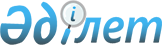 О внесении изменений и дополнений в решение областного маслихата (XI сессия, IV созыв) от 18 декабря 2008 года N 146/11 "Об областном бюджете на 2009 год"
					
			Утративший силу
			
			
		
					Решение маслихата Павлодарской области от 24 июля 2009 года N 214/16. Зарегистрировано Департаментом юстиции Павлодарской области 24 июля 2009 года за N 3139. Утратило силу в связи с истечением срока действия (письмо руководителя аппарата маслихата Павлодарской области от 03 сентября 2014 года N 1-11/560)      Сноска. Утратило силу в связи с истечением срока действия (письмо руководителя аппарата маслихата Павлодарской области от 03.09.2014 N 1-11/560).

      В соответствии с подпунктом 1) пункта 1 статьи 6 Закона Республики Казахстан "О местном государственном управлении и самоуправлении в Республике Казахстан" от 23 января 2001 года, подпунктом 4) пункта 2 статьи 106, подпунктом 2) пункта 1 статьи 44, подпунктом 1) пункта 1 статьи 50, подпунктом 1) пункта 1 статьи 52 Бюджетного Кодекса Республики Казахстан от 4 декабря 2008 года, областной маслихат РЕШИЛ: 



      внести в решение областного маслихата (XI сессия, IV созыв) от 18 декабря 2008 года N 146/11 "Об областном бюджете на 2009 год" (зарегистрированное в Реестре государственной регистрации нормативных правовых актов за N 3128, опубликованное в газете "Сарыарка самалы" от 30 декабря 2008 года N 145, в газете "Звезда Прииртышья" от 30 декабря 2008 года N 145) с внесенными изменениями и дополнениями решением областного маслихата (XV сессия, IV созыв) от 22 апреля 2009 года N 191/15 "О внесении изменений и дополнений в решение областного маслихата (XI сессия, IV созыв) от 18 декабря 2008 года N 146/11 "Об областном бюджете на 2009 год" (зарегистрированное в Реестре государственной регистрации нормативных правовых актов за N 3136, опубликованное в газете "Сарыарка самалы" от 30 апреля 2009 года N 50, в газете "Звезда Прииртышья" от 5 мая 2009 года N 50) следующие изменения и дополнения: 



      пункт 1 указанного решения изложить в следующей редакции: 

      "1. Утвердить областной бюджет на 2009 год согласно приложению 1 в следующих объемах: 

      1) доходы – 68225885 тысяч тенге, в том числе по: 

      налоговым поступлениям – 15045726 тысяч тенге; 

      неналоговым поступлениям – 341636 тысяч тенге; 

      поступлениям от продажи основного капитала – 808 тысяч тенге; 

      поступлениям трансфертов – 52837715 тысяч тенге; 

      2) затраты – 67876068 тысяч тенге; 

      3) чистое бюджетное кредитование – -426164 тысячи тенге, в том числе: 

      бюджетные кредиты – 426000 тысяч тенге; 

      погашение бюджетных кредитов – 852164 тысячи тенге; 

      4) сальдо по операциям с финансовыми активами – 227410 тысяч тенге, в том числе: 

      приобретение финансовых активов – 227410 тысяч тенге; 

      5) профицит бюджета – 548571 тысяча тенге; 

      6) использование профицита бюджета – -548571 тысяча тенге. "; 



      абзац второй пункта 2 указанного решения изложить в следующей редакции: 

      " по индивидуальному подоходному налогу: 

      Актогайскому, Баянаульскому, Железинскому, Иртышскому, Качирскому, Лебяжинскому, Майскому, Павлодарскому, Успенскому, Щербактинскому районам, городам Аксу и Павлодару - 100 процентов, городу Экибастузу – 63,6 процента; "; 



      в пункте 8 указанного решения: 

      цифры "77800" заменить цифрами "66800"; 



      в пункте 9 указанного решения: 

      цифры "80800" заменить цифрами "50800"; 

      цифры "56322" заменить цифрами "66922"; 

      цифры "12178" заменить цифрами "14178"; 

      цифры и слова "40000 тысяч тенге – на проведение мероприятий по благоустройству города Павлодара" заменить цифрами и словами "54600 тысяч тенге – на проведение мероприятий по благоустройству города Павлодара"; 

      дополнить абзацами следующего содержания: 

      " 1120000 тысяч тенге – на компенсацию потерь бюджетам городов в связи с изменением законодательства, в том числе: 

      города Павлодара –1000000 тысяч тенге; 

      города Аксу –120000 тысяч тенге. "; 



      в пункте 10 указанного решения: 

      цифры "634202" заменить цифрами "644560"; 

      цифры "262175" заменить цифрами "261713"; 



      приложения 1, 2 к указанному решению изложить в новой редакции согласно приложениям 1, 2 к настоящему решению. 



      2. Контроль за выполнением настоящего решения возложить на постоянную комиссию областного маслихата по экономике и бюджету. 



      3. Настоящее решение вводится в действие с 1 января 2009 года.        Председатель сессии                            А. Терентьев       Секретарь областного маслихата             Р. Гафуров 

Приложение 1                  

к решению Павлодарского областного маслихата   

(XVI сессия, IV созыв) от 24 июля 2009 года N 214/16 Приложение 1                 

к решению Павлодарского областного маслихата     

(XI сессия, IV созыв) от 18 декабря 2008 года N 146/11  Областной бюджет на 2009 год 

(с изменениями и дополнениями) 

Приложение 2                    

к решению Павлодарского областного маслихата    

(XVI сессия, IV созыв) от 24 июля 2009 года N 214/16 Приложение 2                    

к решению Павлодарского областного маслихата     

(XI сессия, IV созыв) от 18 декабря 2008 года N 146/11  Перечень бюджетных программ развития областного бюджета 

на 2009 год с разделением на бюджетные программы, направленные 

на реализацию бюджетных инвестиционных проектов и формирование 

или увеличение уставного капитала юридических лиц 

(с дополнением) 
					© 2012. РГП на ПХВ «Институт законодательства и правовой информации Республики Казахстан» Министерства юстиции Республики Казахстан
				Категория Категория Категория Категория Сумма 

(тыс. тенге) Класс             Наименование Класс             Наименование Класс             Наименование Сумма 

(тыс. тенге) Подкласс Подкласс Сумма 

(тыс. тенге) 1 2 3 4 5 I. ДОХОДЫ 68 225 885 1 Налоговые поступления 15 045 726 01 Подоходный налог 727 999 2 Индивидуальный подоходный налог 727 999 03 Социальный налог 9 337 953 1 Социальный налог 9 337 953 05 Внутренние налоги на товары, работы и услуги 4 979 774 3 Поступления за использование природных и других ресурсов 4 979 774 2 Неналоговые поступления 341 636 01 Доходы от государственной собственности 70 076 1 Поступления части чистого дохода государственных предприятий 4 490 4 Доходы на доли участия в юридических лицах, находящиеся в государственной собственности 375 5 Доходы от аренды имущества, находящегося в государственной собственности 9 939 7 Вознаграждения по кредитам, выданным из государственного бюджета 55 272 02 Поступления от реализации товаров (работ, услуг) государственными учреждениями, финансируемыми из государственного бюджета 667 1 Поступления от реализации товаров (работ, услуг) государственными учреждениями, финансируемыми из государственного бюджета 667 03 Поступления денег от проведения государственных закупок, организуемых государственными учреждениями, финансируемыми из государственного бюджета 1 470 1 Поступления денег от проведения государственных закупок, организуемых государственными учреждениями, финансируемыми из государственного бюджета 1 470 04 Штрафы, пени, санкции, взыскания, налагаемые государственными учреждениями, финансируемыми из государственного бюджета, а также содержащимися и финансируемыми из бюджета (сметы расходов) Национального Банка Республики Казахстан 268 313 1 Штрафы, пени, санкции, взыскания, налагаемые государственными учреждениями, финансируемыми из государственного бюджета, а также содержащимися и финансируемыми из бюджета (сметы расходов) Национального Банка Республики Казахстан, за исключением поступлений от предприятий нефтяного сектора 268 313 06 Прочие неналоговые поступления 1 110 1 Прочие неналоговые поступления 1 110 3 Поступления от продажи основного капитала 808 01 Продажа государственного имущества, закрепленного за государственными учреждениями 808 1 Продажа государственного имущества, закрепленного за государственными учреждениями 808 4 Поступления трансфертов 52 837 715 01 Трансферты из нижестоящих органов государственного управления 11 768 746 2 Трансферты из районных (городских) бюджетов 11 768 746 02 Трансферты из вышестоящих органов государственного управления 41 068 969 1 Трансферты из республиканского бюджета 41 068 969 Функциональная группа Функциональная группа Функциональная группа Функциональная группа Функциональная группа Сумма 

(тыс. тенге) Функциональная подгруппа Наименование Функциональная подгруппа Наименование Функциональная подгруппа Наименование Функциональная подгруппа Наименование Сумма 

(тыс. тенге) Администратор бюджетных программ Администратор бюджетных программ Администратор бюджетных программ Сумма 

(тыс. тенге) Программа Программа Сумма 

(тыс. тенге) 1 2 3 4 5 6 II. ЗАТРАТЫ 67 876 068 1 Государственные услуги общего характера 2 053 055 01 Представительные, исполнительные и другие органы, выполняющие общие функции государственного управления 1 874 415 110 Аппарат маслихата области 34 968 001 Обеспечение деятельности маслихата области 34 968 120 Аппарат акима области 1 839 447 001 Обеспечение деятельности акима области 1 566 141 002 Создание информационных систем 273 306 02 Финансовая деятельность 81 649 257 Управление финансов области 81 649 001 Обеспечение деятельности Управления финансов 75 112 009 Организация приватизации коммунальной собственности 6 537 05 Планирование и статистическая деятельность 96 991 258 Управление экономики и бюджетного планирования области 96 991 001 Обеспечение деятельности Управления экономики и бюджетного планирования 96 991 2 Оборона 59 983 01 Военные нужды 13 906 250 Управление по мобилизационной подготовке, гражданской обороне, организации предупреждения и ликвидации аварий и стихийных бедствий области 13 906 003 Мероприятия в рамках исполнения всеобщей воинской обязанности 13 807 007 Подготовка территориальной обороны и территориальная оборона областного масштаба 99 02 Организация работы по чрезвычайным ситуациям 46 077 250 Управление по мобилизационной подготовке, гражданской обороне, организации предупреждения и ликвидации аварий и стихийных бедствий области 46 077 001 Обеспечение деятельности Управления по мобилизационной подготовке, гражданской обороне и организации предупреждения и ликвидации аварий и стихийных бедствий 30 863 005 Мобилизационная подготовка и мобилизация областного масштаба 6 105 006 Предупреждение и ликвидация чрезвычайных ситуаций областного масштаба 9 109 3 Общественный порядок, безопасность, правовая, судебная, уголовно-исполнительная деятельность 2 548 084 01 Правоохранительная деятельность 2 548 084 252 Исполнительный орган внутренних дел, финансируемый из областного бюджета 2 548 084 001 Обеспечение деятельности исполнительного органа внутренних дел, финансируемого из областного бюджета 2 411 700 002 Охрана общественного порядка и обеспечение общественной безопасности на территории области 134 617 003 Поощрение граждан, участвующих в охране общественного порядка 1 767 4 Образование 12 644 547 02 Начальное, основное среднее и общее среднее образование 3 491 719 260 Управление туризма, физической культуры и спорта области 972 817 006 Дополнительное образование для детей 787 670 007 Общеобразовательное обучение одаренных в спорте детей в специализированных организациях образования 185 147 261 Управление образования области 2 518 902 003 Общеобразовательное обучение по специальным образовательным учебным программам 717 963 006 Общеобразовательное обучение одаренных детей в специализированных организациях образования 1 009 748 018 Целевые текущие трансферты бюджетам районов (городов областного значения) на содержание вновь вводимых объектов образования 301 551 026 Целевые текущие трансферты бюджетам районов (городов областного значения) на внедрение новых технологий государственной системы в сфере образования 239 056 048 Целевые текущие трансферты бюджетам районов (городов областного значения) на оснащение учебным оборудованием кабинетов физики, химии, биологии в государственных учреждениях основного среднего и общего среднего образования 106 518 058 Целевые текущие трансферты бюджетам районов (городов областного значения) на создание лингафонных и мультимедийных кабинетов в государственных учреждениях начального, основного среднего и общего среднего образования 144 066 04 Техническое и профессиональное, послесреднее образование 2 166 301 253 Управление здравоохранения области 107 283 043 Подготовка специалистов в организациях технического и профессионального, послесреднего образования 107 283 261 Управление образования области 2 059 018 024 Подготовка специалистов в организациях технического и профессионального образования 1 993 452 025 Подготовка специалистов в организациях послесреднего образования 65 566 05 Переподготовка и повышение квалификации специалистов 590 980 252 Исполнительный орган внутренних дел, финансируемый из областного бюджета 26 458 007 Повышение квалификации и переподготовка кадров 26 458 253 Управление здравоохранения области 18 644 003 Повышение квалификации и переподготовка кадров 13 945 060 Подготовка и переподготовка кадров 4 699 261 Управление образования области 545 878 010 Повышение квалификации и переподготовка кадров 96 659 060 Подготовка и переподготовка кадров 449 219 09 Прочие услуги в области образования 6 395 547 261 Управление образования области 2 280 813 001 Обеспечение деятельности Управления образования 48 627 004 Информатизация системы образования в областных государственных учреждениях образования 24 420 005 Приобретение и доставка учебников, учебно-методических комплексов для областных государственных учреждений образования 37 072 007 Проведение школьных олимпиад, внешкольных мероприятий и конкурсов областного масштаба 184 003 008 Капитальный, текущий ремонт объектов образования в рамках реализации стратегии региональной занятости и переподготовки кадров 274 695 009 Целевые текущие трансферты бюджетам районов (городов областного значения) на капитальный, текущий ремонт объектов образования в рамках реализации стратегии региональной занятости и переподготовки кадров 1 277 972 011 Обследование психического здоровья детей и подростков и оказание психолого-медико-педагогической консультативной помощи населению 76 385 113 Трансферты из местных бюджетов 357 639 271 Управление строительства области 4 114 734 004 Целевые трансферты на развитие бюджетам районов (городов областного значения ) на строительство и реконструкцию объектов образования 1 931 572 037 Строительство и реконструкция объектов образования 2 183 162 5 Здравоохранение 20 354 992 01 Больницы широкого профиля 5 612 008 253 Управление здравоохранения области 5 612 008 004 Оказание стационарной медицинской помощи по направлению специалистов первичной медико-санитарной помощи и организаций здравоохранения 5 612 008 02 Охрана здоровья населения 322 156 253 Управление здравоохранения области 322 156 005 Производство крови, ее компонентов и препаратов для местных организаций здравоохранения 135 413 006 Охрана материнства и детства 105 183 007 Пропаганда здорового образа жизни 80 731 017 Приобретение тест-систем для проведения дозорного эпидемиологического надзора 829 03 Специализированная медицинская помощь 4 457 748 253 Управление здравоохранения области 4 457 748 009 Оказание медицинской помощи лицам, страдающим социально значимыми заболеваниями и заболеваниями, представляющими опасность для окружающих 3 603 647 019 Обеспечение больных туберкулезом противотуберкулезными препаратами 111 769 020 Обеспечение больных диабетом противодиабетическими препаратами 229 775 021 Обеспечение онкологических больных химиопрепаратами 165 611 022 Обеспечение больных с почечной недостаточностью лекарственными средствами, диализаторами, расходными материалами и больных после трансплантации почек лекарственными средствами 41 460 026 Обеспечение факторами свертывания крови при лечении взрослых, больных гемофилией 149 855 027 Централизованный закуп вакцин и других медицинских иммунобиологических препаратов для проведения иммунопрофилактики населения 155 631 04 Поликлиники 3 630 936 253 Управление здравоохранения области 3 630 936 010 Оказание первичной медико-санитарной помощи населению 3 280 128 014 Обеспечение лекарственными средствами и специализиро-ванными продуктами детского и лечебного питания отдельных категорий населения на амбулаторном уровне 350 808 05 Другие виды медицинской помощи 723 775 253 Управление здравоохранения области 723 775 011 Оказание скорой и неотложной помощи и санитарная авиация 668 685 012 Оказание медицинской помощи населению в чрезвычайных ситуациях 55 090 09 Прочие услуги в области здравоохранения 5 608 369 253 Управление здравоохранения области 946 446 001 Обеспечение деятельности Управления здравоохранения 76 462 002 Капитальный, текущий ремонт объектов здравоохранения в рамках реализации стратегии региональной занятости и переподготовки кадров 736 100 008 Реализация мероприятий по профилактике и борьбе со СПИД в Республике Казахстан 46 133 013 Проведение патологоанатомического вскрытия 59 450 016 Обеспечение граждан бесплатным или льготным проездом за пределы населенного пункта на лечение 5 264 018 Обеспечение деятельности  информационно-аналитических центров 8 744 028 Содержание вновь вводимых объектов здравоохранения 14 293 271 Управление строительства области 4 661 923 038 Строительство и реконструкция объектов здравоохранения 4 661 923 6 Социальная помощь и социальное обеспечение 2 330 686 01 Социальное обеспечение 1 307 352 256 Управление координации занятости и социальных программ области 790 148 002 Социальное обеспечение престарелых и инвалидов общего типа 790 148 261 Управление образования области 517 204 015 Социальное обеспечение сирот, детей, оставшихся без попечения родителей 517 204 02 Социальная помощь 629 494 256 Управление координации занятости и социальных программ области 629 494 003 Социальная поддержка инвалидов 121 564 020 Целевые текущие трансферты бюджетам районов (городов областного значения) на выплату государственной адресной социальной помощи и ежемесячного государственного пособия на детей до 18 лет в связи с ростом размера прожиточного минимума 145 167 027 Целевые текущие трансферты бюджетам районов (городов областного значения) на расширение программы социальных рабочих мест и молодежной практики 362 763 09 Прочие услуги в области социальной помощи и социального обеспечения 393 840 256 Управление координации занятости и социальных программ области 393 840 001 Обеспечение деятельности Управления координации занятости и социальных программ 52 813 005 Капитальный, текущий ремонт объектов социального обеспечения в рамках реализации стратегии региональной занятости и переподготовки кадров 47 433 006 Целевые текущие трансферты бюджетам районов (городов областного значения) на капитальный, текущий ремонт объектов социального обеспечения в рамках реализации стратегии региональной занятости и переподготовки кадров 24 823 011 Оплата услуг по зачислению, выплате и доставке пособий и других социальных выплат 86 022 Целевые текущие трансферты бюджетам районов (городов областного значения) на увеличение норм питания в медико-социальных учреждениях 21 785 113 Трансферты из местных бюджетов 246 900 7 Жилищно -коммунальное хозяйство 4 712 115 01 Жилищное хозяйство 1 799 000 271 Управление строительства области 1 799 000 010 Целевые трансферты на развитие бюджетам районов (городов областного значения) на строительство и (или) приобретение жилья государственного коммунального жилищного фонда 594 000 012 Целевые трансферты на развитие бюджетам районов (городов областного значения) на развитие, обустройство и (или) приобретение инженерно-коммуникационной инфраструктуры 1 205 000 02 Коммунальное хозяйство 2 913 115 279 Управление энергетики и коммунального хозяйства области 2 913 115 001 Обеспечение деятельности Управления энергетики и коммунального хозяйства 25 850 015 Целевые текущие трансферты бюджетам районов (городов областного значения) на ремонт инженерно-коммуникационной инфраструктуры и благоустройство населенных пунктов в рамках реализации стратегии региональной занятости и переподготовки кадров 2 271 341 016 Целевые трансферты на развитие бюджетам районов (городов областного значения) на развитие инженерно-коммуникационной инфраструктуры и благоустройство насленных пунктов в рамках реализации стратегии региональной занятости и переподготовки кадров 521 324 113 Трансферты из местных бюджетов 94 600 8 Культура, спорт, туризм и информационное пространство 2 200 022 01 Деятельность в области культуры 586 059 262 Управление культуры области 586 059 001 Обеспечение деятельности Управления культуры 28 393 003 Поддержка культурно-досуговой работы 226 459 005 Обеспечение сохранности историко-культурного наследия и доступа к ним 110 039 007 Поддержка театрального и музыкального искусства 154 368 113 Трансферты из местных бюджетов 66 800 02 Спорт 799 551 260 Управление туризма, физической культуры и спорта области 784 551 001 Обеспечение деятельности Управления туризма, физической культуры и спорта 29 915 003 Проведение спортивных соревнований на областном уровне 54 143 004 Подготовка и участие членов областных сборных команд по различным видам спорта на республиканских и международных спортивных соревнованиях 700 493 271 Управление строительства области 15 000 034 Целевые трансферты на развитие бюджетам районов (городов областного значения) на развитие объектов спорта 15 000 03 Информационное пространство 340 387 259 Управление архивов и документации области 88 158 001 Обеспечение деятельности Управления архивов и документации 15 104 002 Обеспечение сохранности архивного фонда 73 054 262 Управление культуры области 64 025 008 Обеспечение функционирования областных библиотек 64 025 263 Управление внутренней политики области 155 170 002 Проведение государственной информационной политики через средства массовой информации 155 170 264 Управление по развитию языков области 33 034 001 Обеспечение деятельности Управления по развитию языков 19 706 002 Развитие государственного языка и других языков народа Казахстана 13 328 04 Туризм 9 742 260 Управление туризма, физической культуры и спорта области 9 742 013 Регулирование туристской деятельности 9 742 09 Прочие услуги по организации культуры, спорта, туризма и информационного пространства 464 283 260 Управление туризма, физической культуры и спорта области 170 936 002 Капитальный, текущий ремонт объектов спорта в рамках реализации стратегии региональной занятости и переподготовки кадров 51 000 009 Целевые текущие трансферты бюджетам районов (городов областного значения) на капитальный, текущий ремонт объектов спорта в рамках реализации стратегии региональной занятости и переподготовки кадров 119 936 262 Управление культуры области 232 900 006 Капитальный, текущий ремонт объектов культуры в рамках реализации стратегии региональной занятости и переподготовки кадров 34 900 009 Целевые текущие трансферты бюджетам районов (городов областного значения) на капитальный, текущий ремонт объектов культуры в рамках реализации стратегии региональной занятости и переподготовки кадров 198 000 263 Управление внутренней политики области 60 447 001 Обеспечение деятельности Управления внутренней политики 36 407 003 Реализация региональных программ в сфере молодежной политики 24 040 9 Топливно-энергетический комплекс и недропользование 50 000 09 Прочие услуги в области топливно-энергетического комплекса и недропользования 50 000 271 Управление строительства области 50 000 019 Целевые трансферты на развитие бюджетам  районов (городов областного значения) на развитие теплоэнергетической системы 50 000 10 Сельское, водное, лесное, рыбное хозяйство, особо охраняемые природные территории, охрана окружающей среды и животного мира, земельные отношения 4 941 682 01 Сельское хозяйство 1 469 257 255 Управление сельского хозяйства области 1 414 098 001 Обеспечение деятельности Управления сельского хозяйства 45 629 002 Поддержка семеноводства 105 470 010 Поддержка племенного животноводства 109 622 011 Поддержка повышения урожайности и качества производимых сельскохозяйственных культур 25 747 014 Субсидирование стоимости услуг  по доставке воды сельскохозяйственным товаропроизводителям 16 630 020 Удешевление стоимости горюче-смазочных материалов и других товарно-материальных ценностей, необходимых для проведения весенне-полевых и уборочных работ 1 091 000 113 Трансферты из местных бюджетов 20 000 258 Управление экономики и бюджетного планирования области 55 159 099 Целевые текущие трансферты бюджетам районов (городов областного значения) для реализации мер социальной поддержки специалистов социальной сферы сельских населенных пунктов 55 159 02 Водное хозяйство 2 021 901 255 Управление сельского хозяйства области 88 458 009 Субсидирование стоимости услуг  по подаче питьевой воды из особо важных групповых и локальных систем водоснабжения, являющихся безальтернативными источниками питьевого водоснабжения 88 458 271 Управление строительства области 1 933 443 029 Целевые трансферты на развитие бюджетам районов (городов областного значения) на развитие системы водоснабжения 1 933 443 03 Лесное хозяйство 113 362 254 Управление природных ресурсов и регулирования природопользования области 113 362 005 Охрана, защита, воспроизводство лесов и лесоразведение 113 362 05 Охрана окружающей среды 262 047 254 Управление природных ресурсов и регулирования природопользования области 262 047 001 Обеспечение деятельности Управления природных ресурсов и регулирования природопользования 49 147 008 Проведение мероприятий по охране окружающей среды 212 900 06 Земельные отношения 24 380 251 Управление земельных отношений области 24 380 001 Обеспечение деятельности Управления земельных отношений 24 380 09 Прочие услуги в области сельского, водного, лесного, рыбного хозяйства, охраны окружающей среды и земельных отношений 1 050 735 255 Управление сельского хозяйства области 865 877 013 Повышение продуктивности и качества продукции животноводства 865 877 258 Управление экономики и бюджетного планирования области 184 858 004 Целевые текущие трансферты бюджетам районов (городов областного значения) на финансирование социальных проектов в поселках, аулах (селах), аульных (сельских) округах в рамках реализации стратегии региональной занятости и переподготовки кадров 184 858 11 Промышленность, архитектурная, градостроительная и строительная деятельность 80 191 02 Архитектурная, градостроительная и строительная деятельность 80 191 267 Управление государственного архитектурно-строительного контроля области 24 330 001 Обеспечение деятельности Управления государственного архитектурно-строительного контроля 24 330 271 Управление строительства области 27 874 001 Обеспечение деятельности Управления строительства 27 874 272 Управление архитектуры и градостроительства области 27 987 001 Обеспечение деятельности Управления архитектуры и градостроительства 27 987 12 Транспорт и коммуникации 3 483 472 01 Автомобильный транспорт 1 678 714 268 Управление пассажирского транспорта и автомобильных дорог области 1 678 714 003 Обеспечение функционирования автомобильных дорог 1 212 714 007 Целевые трансферты на развитие бюджетам районов (городов областного значения) на развитие транспортной инфраструктуры 466 000 09 Прочие услуги в сфере транспорта и коммуникаций 1 804 758 268 Управление пассажирского транспорта и автомобильных дорог области 1 804 758 001 Обеспечение деятельности Управления пассажирского транспорта и автомобильных дорог 32 067 002 Развитие транспортной инфраструктуры 415 000 005 Организация пассажирских перевозок по социально значимым межрайонным (междугородним) сообщениям 65 000 009 Целевые текущие трансферты бюджетам районов (городов областного значения) на ремонт и содержание автомобильных дорог районного значения, улиц городов и населенных пунктов в рамках реализации стратегии региональной занятости и переподготовки кадров 403 620 010 Целевые трансферты на развитие бюджетам районов (городов областного значения) на строительство и реконструкцию автомобильных дорог районного значения, улиц городов и населенных пунктов в рамках реализации стратегии региональной занятости и переподготовки кадров 119 071 014 Строительство и реконструкция автомобильных дорог областного значения, улиц городов и населенных пунктов в рамках реализации стратегии региональной занятости и переподготовки кадров 480 000 113 Трансферты из местных бюджетов 290 000 13 Прочие 403 178 01 Регулирование экономической деятельности 47 672 265 Управление предпринимательства и промышленности области 47 672 001 Обеспечение деятельности Управления предпринимательства и промышленности 47 672 09 Прочие 355 506 257 Управление финансов области 305 000 012 Резерв местного исполнительного органа области 305 000 258 Управление экономики и бюджетного планирования области 43 800 003 Разработка технико-экономического обоснования местных бюджетных инвестиционных проектов (программ) и проведение его экспертизы 43 800 265 Управление предпринимательства и промышленности области 6 706 007 Реализация Стратегии индустриально-инновационного развития 6 706 14 Обслуживание долга 157 221 01 Обслуживание долга 157 221 257 Управление финансов области 157 221 004 Обслуживание долга местных исполнительных органов 157 221 15 Трансферты 11 856 840 01 Трансферты 11 856 840 257 Управление финансов области 11 856 840 007 Субвенции 9 784 119 011 Возврат неиспользованных (недоиспользованных) целевых трансфертов 68 100 024 Целевые текущие трансферты в вышестоящие бюджеты в связи с передачей функций государственных органов из нижестоящего уровня государственного управления в вышестоящий 884 621 026 Целевые текущие трансферты из вышестоящего бюджета на компенсацию потерь нижестоящих бюджетов в связи с изменением законодательства 1 120 000 III. ЧИСТОЕ БЮДЖЕТНОЕ КРЕДИТОВАНИЕ -426 164 Бюджетные кредиты 426 000 07 Жилищно-коммунальное хозяйство 326 000 1 Жилищное хозяйство 326 000 271 Управление строительства области 326 000 009 Кредитование бюджетов  районов (городов областного значения) на строительство и (или) приобретение жилья 326 000 13 Прочие 100 000 03 Поддержка предпринимательской деятельности и защита конкуренции 100 000 265 Управление предпринимательства и промышленности области 100 000 013 Кредитование дочерних организаций АО «НУХ «КазАгро» для финансирования малого и среднего бизнеса и микрокредитования сельского населения 100 000 5 Погашение бюджетных кредитов 852 164 01 Погашение бюджетных кредитов 852 164 1 Погашение бюджетных кредитов, выданных из государственного бюджета 852 164 IV. САЛЬДО ПО ОПЕРАЦИЯМ С ФИНАНСОВЫМИ АКТИВАМИ 227 410 Приобретение финансовых активов 227 410 13 Прочие 227 410 09 Прочие 227 410 257 Управление финансов области 227 410 005 Формирование или увеличение уставного капитала юридических лиц 227 410 V. ДЕФИЦИТ (ПРОФИЦИТ) БЮДЖЕТА 548 571 VI. ФИНАНСИРОВАНИЕ ДЕФИЦИТА (ИСПОЛЬЗОВАНИЕ ПРОФИЦИТА) БЮДЖЕТА -548 571 Функциональная группа Функциональная группа Функциональная группа Функциональная группа Функциональная группа Функциональная подгруппа    Наименование Функциональная подгруппа    Наименование Функциональная подгруппа    Наименование Функциональная подгруппа    Наименование Администратор бюджетных программ Администратор бюджетных программ Администратор бюджетных программ Программа Программа 1 2 3 4 5 Инвестиционные проекты 1 Государственные услуги общего характера 01 Представительные, исполнительные и другие органы, выполняющие общие функции государственного управления 120 Аппарат акима области 002 Создание информационных систем 4 Образование 09 Прочие услуги в области образования 271 Управление строительства области 004 Целевые трансферты на развитие бюджетам районов (городов областного значения) на строительство и реконструкцию объектов образования 037 Строительство и реконструкция объектов образования 5 Здравоохранение 09 Прочие услуги в области здравоохранения 271 Управление строительства области 038 Строительство и реконструкция объектов здравоохранения 7 Жилищно -коммунальное хозяйство 01 Жилищное хозяйство 271 Управление строительства области 009 Кредитование бюджетов районов (городов областного значения) на строительство и (или) приобретение жилья 010 Целевые трансферты на развитие бюджетам  районов (городов областного значения) на строительство и (или) приобретение жилья государственного коммунального жилищного фонда 012 Целевые трансферты на развитие бюджетам  районов (городов областного значения) на развитие, обустройство и (или) приобретение инженерно-коммуникационной инфраструктуры 02 Коммунальное хозяйство 279 Управление энергетики и коммунального хозяйства области 016 Целевые трансферты на развитие бюджетам районов (городов областного значения) на развитие инженерно-коммуникационной инфраструктуры и благоустройство насленных пунктов в рамках реализации стратегии региональной занятости и переподготовки кадров 8 Культура, спорт, туризм и информационное пространство 02 Спорт 271 Управление строительства области 034 Целевые трансферты на развитие бюджетам районов (городов областного значения) на развитие объектов спорта 9 Топливно-энергетический комплекс и недропользование 09 Прочие услуги в области топливно-энергетического комплекса и недропользования 271 Управление строительства области 019 Целевые трансферты на развитие бюджетам районов (городов областного значения) на развитие теплоэнергетической системы 10 Сельское, водное, лесное, рыбное хозяйство, особо охраняемые природные территории, охрана окружающей среды и животного мира, земельные отношения 02 Водное хозяйство 271 Управление строительства области 029 Целевые трансферты на развитие бюджетам районов (городов областного значения) на развитие системы водоснабжения 12 Транспорт и коммуникации 01 Автомобильный транспорт 268 Управление пассажирского транспорта и автомобильных дорог области 007 Целевые трансферты на развитие бюджетам  районов (городов областного значения) на развитие транспортной инфраструктуры 09 Прочие услуги в сфере транспорта и коммуникаций 268 Управление пассажирского транспорта и автомобильных дорог области 002 Развитие транспортной инфраструктуры 010 Целевые трансферты на развитие бюджетам районов (городов областного значения) на строительство и реконструкцию автомобильных дорог районного значения, улиц городов и населенных пунктов в рамках реализации стратегии региональной занятости и переподготовки кадров 014 Строительство и реконструкция автомобильных дорог областного значения, улиц городов и населенных пунктов в рамках реализации стратегии региональной занятости и переподготовки кадров 13 Прочие 03 Поддержка предпринимательской деятельности и защита конкуренции 265 Управление предпринимательства и промышленности области 013 Кредитование дочерних организаций АО "НУХ "КазАгро" для финансирования малого и среднего бизнеса и микрокредитования сельского населения Инвестиции на формирование и увеличение уставного капитала юридических лиц 13 Прочие 09 Прочие 257 Управление финансов области 005 Формирование или увеличение уставного капитала юридических лиц 